UNDERGRADUATE CURRICULUM COMMITTEE (UCC)
PROPOSAL FORM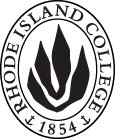 Cover page	scroll over blue text to see further important instructions: [if not working select “COMMents on rollover” in your Word preferences under view] please read these.N.B. Please do not use highlight to select choices within a category but simply delete the options that do not apply to your proposal (e.g. in A.2 if this is a course revision proposal, just delete the creation and deletion options and the various program ones, so it reads “course revision”) Do not ever delete any of the numbered categories—if they do not apply leave them blank. ALL numbered categories in section (A) must be completed. If there are no resources impacted it is okay to put “none” in A. 7B.  NEW OR REVISED COURSES  Delete section B if the proposal does not include a new or revised course. As in section A. do not highlight but simply delete suggested options not being used. Always fill in b. 1 and B. 3 for context.D. SignaturesChanges that affect General Education in any way MUST be approved by ALL Deans and COGE Chair.Changes that directly impact more than one department/program MUST have the signatures of all relevant department chairs, program directors, and their relevant dean (e.g. when creating/revising a program using courses from other departments/programs). Check UCC manual 4.2 for further guidelines on whether the signatures need to be approval or acknowledgement.Proposals that do not have appropriate approval signatures will not be considered. Type in name of person signing and their position/affiliation.Send electronic files of this proposal and accompanying catalog copy to curriculum@ric.edu and a printed signature copy of this whole form to the current Chair of UCC. Check UCC website for due dates.D.1. Approvals: required from programs/departments/deans who originate the proposal. THESE may include multiple departments, e.g., for joint/interdisciplinary proposals. D.2. Acknowledgements: REQUIRED from OTHER PROGRAMS/DEPARTMENTS (and their relevant deans if not already included above) that are IMPACTED BY THE PROPOSAL. SIGNATURE DOES NOT INDICATE APPROVAL, ONLY AWARENESS THAT THE PROPOSAL IS BEING SUBMITTED. CONCERNS SHOULD BE BROUGHT TO THE UCC COMMITTEE MEETING FOR DISCUSSION; all faculty are welcome to attend.A.1. Course or programMATH 144: Mathematics for Elementary School Teachers IIMATH 144: Mathematics for Elementary School Teachers IIMATH 144: Mathematics for Elementary School Teachers IIMATH 144: Mathematics for Elementary School Teachers IIReplacing A. 1b. Academic unitFaculty of Arts and Sciences Faculty of Arts and Sciences Faculty of Arts and Sciences Faculty of Arts and Sciences A.2. Proposal typeCourse:  revision Course:  revision Course:  revision Course:  revision A.3. OriginatorMark MedwidHome departmentMathematical SciencesMathematical SciencesMathematical SciencesA.4. Context and Rationale Note: Must include additional information in smart tip for all new programsThis is a revision to the course MATH 144 in which we adjust the list of prerequisites for the course. We wish to add “Completed college mathematics competency or appropriate score on the mathematics placement exam”  to the list of prerequisites for this course.At present, MATH 144 requires MATH 143 (Mathematics for Elementary School Teachers I) with a minimum grade of C or consent of the department chair. MATH 143 explicitly requires students to have completed the college mathematics competency requirement, but MATH 144 does not. In this way, completion of the college mathematics competency requirement is a ‘soft’ prerequisite for MATH 144.  It is possible that for a student to receive transfer credit for MATH 143 from another institution without satisfying the college mathematics competency requirement. As MATH 144 is a continuation of MATH 143, the course operates under the assumption that all students have satisfied the requirement. However, this may leave a transfer student disadvantaged when it comes to success in the course. Since MATH 144 covers content in geometry, combinatorics, probability, and statistics, having a basic grasp on numerical operations, percentages and decimals is paramount. Therefore, we believe that ensuring a student has some recent background in fundamental mathematical concepts leaves the students with better odds of successfully completing the course.This is a revision to the course MATH 144 in which we adjust the list of prerequisites for the course. We wish to add “Completed college mathematics competency or appropriate score on the mathematics placement exam”  to the list of prerequisites for this course.At present, MATH 144 requires MATH 143 (Mathematics for Elementary School Teachers I) with a minimum grade of C or consent of the department chair. MATH 143 explicitly requires students to have completed the college mathematics competency requirement, but MATH 144 does not. In this way, completion of the college mathematics competency requirement is a ‘soft’ prerequisite for MATH 144.  It is possible that for a student to receive transfer credit for MATH 143 from another institution without satisfying the college mathematics competency requirement. As MATH 144 is a continuation of MATH 143, the course operates under the assumption that all students have satisfied the requirement. However, this may leave a transfer student disadvantaged when it comes to success in the course. Since MATH 144 covers content in geometry, combinatorics, probability, and statistics, having a basic grasp on numerical operations, percentages and decimals is paramount. Therefore, we believe that ensuring a student has some recent background in fundamental mathematical concepts leaves the students with better odds of successfully completing the course.This is a revision to the course MATH 144 in which we adjust the list of prerequisites for the course. We wish to add “Completed college mathematics competency or appropriate score on the mathematics placement exam”  to the list of prerequisites for this course.At present, MATH 144 requires MATH 143 (Mathematics for Elementary School Teachers I) with a minimum grade of C or consent of the department chair. MATH 143 explicitly requires students to have completed the college mathematics competency requirement, but MATH 144 does not. In this way, completion of the college mathematics competency requirement is a ‘soft’ prerequisite for MATH 144.  It is possible that for a student to receive transfer credit for MATH 143 from another institution without satisfying the college mathematics competency requirement. As MATH 144 is a continuation of MATH 143, the course operates under the assumption that all students have satisfied the requirement. However, this may leave a transfer student disadvantaged when it comes to success in the course. Since MATH 144 covers content in geometry, combinatorics, probability, and statistics, having a basic grasp on numerical operations, percentages and decimals is paramount. Therefore, we believe that ensuring a student has some recent background in fundamental mathematical concepts leaves the students with better odds of successfully completing the course.This is a revision to the course MATH 144 in which we adjust the list of prerequisites for the course. We wish to add “Completed college mathematics competency or appropriate score on the mathematics placement exam”  to the list of prerequisites for this course.At present, MATH 144 requires MATH 143 (Mathematics for Elementary School Teachers I) with a minimum grade of C or consent of the department chair. MATH 143 explicitly requires students to have completed the college mathematics competency requirement, but MATH 144 does not. In this way, completion of the college mathematics competency requirement is a ‘soft’ prerequisite for MATH 144.  It is possible that for a student to receive transfer credit for MATH 143 from another institution without satisfying the college mathematics competency requirement. As MATH 144 is a continuation of MATH 143, the course operates under the assumption that all students have satisfied the requirement. However, this may leave a transfer student disadvantaged when it comes to success in the course. Since MATH 144 covers content in geometry, combinatorics, probability, and statistics, having a basic grasp on numerical operations, percentages and decimals is paramount. Therefore, we believe that ensuring a student has some recent background in fundamental mathematical concepts leaves the students with better odds of successfully completing the course.This is a revision to the course MATH 144 in which we adjust the list of prerequisites for the course. We wish to add “Completed college mathematics competency or appropriate score on the mathematics placement exam”  to the list of prerequisites for this course.At present, MATH 144 requires MATH 143 (Mathematics for Elementary School Teachers I) with a minimum grade of C or consent of the department chair. MATH 143 explicitly requires students to have completed the college mathematics competency requirement, but MATH 144 does not. In this way, completion of the college mathematics competency requirement is a ‘soft’ prerequisite for MATH 144.  It is possible that for a student to receive transfer credit for MATH 143 from another institution without satisfying the college mathematics competency requirement. As MATH 144 is a continuation of MATH 143, the course operates under the assumption that all students have satisfied the requirement. However, this may leave a transfer student disadvantaged when it comes to success in the course. Since MATH 144 covers content in geometry, combinatorics, probability, and statistics, having a basic grasp on numerical operations, percentages and decimals is paramount. Therefore, we believe that ensuring a student has some recent background in fundamental mathematical concepts leaves the students with better odds of successfully completing the course.A.5. Student impactMust include to explain why this change is being made?This change fundamentally only affects elementary education-intended transfer students without the mathematics competency requirement fulfilled that have received transfer credit for MATH 143. As completion of the mathematics competency is a prerequisite for admission to any undergraduate degree program in the Feinstein School of Education and Human Development, we expect that this change will have minimal overall impact. Some students may need to delay their enrollment in MATH 144 until the requirement is completed. This change fundamentally only affects elementary education-intended transfer students without the mathematics competency requirement fulfilled that have received transfer credit for MATH 143. As completion of the mathematics competency is a prerequisite for admission to any undergraduate degree program in the Feinstein School of Education and Human Development, we expect that this change will have minimal overall impact. Some students may need to delay their enrollment in MATH 144 until the requirement is completed. This change fundamentally only affects elementary education-intended transfer students without the mathematics competency requirement fulfilled that have received transfer credit for MATH 143. As completion of the mathematics competency is a prerequisite for admission to any undergraduate degree program in the Feinstein School of Education and Human Development, we expect that this change will have minimal overall impact. Some students may need to delay their enrollment in MATH 144 until the requirement is completed. This change fundamentally only affects elementary education-intended transfer students without the mathematics competency requirement fulfilled that have received transfer credit for MATH 143. As completion of the mathematics competency is a prerequisite for admission to any undergraduate degree program in the Feinstein School of Education and Human Development, we expect that this change will have minimal overall impact. Some students may need to delay their enrollment in MATH 144 until the requirement is completed. This change fundamentally only affects elementary education-intended transfer students without the mathematics competency requirement fulfilled that have received transfer credit for MATH 143. As completion of the mathematics competency is a prerequisite for admission to any undergraduate degree program in the Feinstein School of Education and Human Development, we expect that this change will have minimal overall impact. Some students may need to delay their enrollment in MATH 144 until the requirement is completed. A.6.a. Impact on other programs As the fulfillment of mathematics competency is already a requirement for admission to FSEHD programs, we expect the impact on their programs to be negligible, but they have been notified of the change, so that they can update their Academic Rhode Maps to reflect the change.As the fulfillment of mathematics competency is already a requirement for admission to FSEHD programs, we expect the impact on their programs to be negligible, but they have been notified of the change, so that they can update their Academic Rhode Maps to reflect the change.As the fulfillment of mathematics competency is already a requirement for admission to FSEHD programs, we expect the impact on their programs to be negligible, but they have been notified of the change, so that they can update their Academic Rhode Maps to reflect the change.As the fulfillment of mathematics competency is already a requirement for admission to FSEHD programs, we expect the impact on their programs to be negligible, but they have been notified of the change, so that they can update their Academic Rhode Maps to reflect the change.As the fulfillment of mathematics competency is already a requirement for admission to FSEHD programs, we expect the impact on their programs to be negligible, but they have been notified of the change, so that they can update their Academic Rhode Maps to reflect the change.A.6.b. Will this impact transfer agreements? Explain how and list what needs to be updated.No impactNo impactNo impactNo impactNo impactA.7. Resource impactFaculty PT & FT: NoneNoneNoneNoneA.7. Resource impactLibrary:NoneNoneNoneNoneA.7. Resource impactTechnologyNoneNoneNoneNoneA.7. Resource impactFacilities:NoneNoneNoneNoneA.8. Semester effectiveFall 2022 A.9. Rationale if sooner than next Fall A.9. Rationale if sooner than next FallA.10. INSTRUCTIONS FOR CATALOG COPY:  Use the Word copy versions of the catalog sections found on the UCC Forms and Information page. Cut and paste into a single file ALL the relevant pages from the college catalog that need to be changed. Use tracked changes feature to show how the catalog will be revised as you type in the revisions. If totally new copy, indicate where it should go in the catalog. If making related proposals a single catalog copy that includes all changes is preferred. Send catalog copy as a separate single Word file along with this form.A.10. INSTRUCTIONS FOR CATALOG COPY:  Use the Word copy versions of the catalog sections found on the UCC Forms and Information page. Cut and paste into a single file ALL the relevant pages from the college catalog that need to be changed. Use tracked changes feature to show how the catalog will be revised as you type in the revisions. If totally new copy, indicate where it should go in the catalog. If making related proposals a single catalog copy that includes all changes is preferred. Send catalog copy as a separate single Word file along with this form.A.10. INSTRUCTIONS FOR CATALOG COPY:  Use the Word copy versions of the catalog sections found on the UCC Forms and Information page. Cut and paste into a single file ALL the relevant pages from the college catalog that need to be changed. Use tracked changes feature to show how the catalog will be revised as you type in the revisions. If totally new copy, indicate where it should go in the catalog. If making related proposals a single catalog copy that includes all changes is preferred. Send catalog copy as a separate single Word file along with this form.A.10. INSTRUCTIONS FOR CATALOG COPY:  Use the Word copy versions of the catalog sections found on the UCC Forms and Information page. Cut and paste into a single file ALL the relevant pages from the college catalog that need to be changed. Use tracked changes feature to show how the catalog will be revised as you type in the revisions. If totally new copy, indicate where it should go in the catalog. If making related proposals a single catalog copy that includes all changes is preferred. Send catalog copy as a separate single Word file along with this form.A.10. INSTRUCTIONS FOR CATALOG COPY:  Use the Word copy versions of the catalog sections found on the UCC Forms and Information page. Cut and paste into a single file ALL the relevant pages from the college catalog that need to be changed. Use tracked changes feature to show how the catalog will be revised as you type in the revisions. If totally new copy, indicate where it should go in the catalog. If making related proposals a single catalog copy that includes all changes is preferred. Send catalog copy as a separate single Word file along with this form.A.10. INSTRUCTIONS FOR CATALOG COPY:  Use the Word copy versions of the catalog sections found on the UCC Forms and Information page. Cut and paste into a single file ALL the relevant pages from the college catalog that need to be changed. Use tracked changes feature to show how the catalog will be revised as you type in the revisions. If totally new copy, indicate where it should go in the catalog. If making related proposals a single catalog copy that includes all changes is preferred. Send catalog copy as a separate single Word file along with this form.A.11. List here (with the relevant urls), any RIC website pages that will need to be updated (to which your department does not have access) if this proposal is approved, with an explanation as to what needs to be revised:A.11. List here (with the relevant urls), any RIC website pages that will need to be updated (to which your department does not have access) if this proposal is approved, with an explanation as to what needs to be revised:A.11. List here (with the relevant urls), any RIC website pages that will need to be updated (to which your department does not have access) if this proposal is approved, with an explanation as to what needs to be revised:A.11. List here (with the relevant urls), any RIC website pages that will need to be updated (to which your department does not have access) if this proposal is approved, with an explanation as to what needs to be revised:A.11. List here (with the relevant urls), any RIC website pages that will need to be updated (to which your department does not have access) if this proposal is approved, with an explanation as to what needs to be revised:A.11. List here (with the relevant urls), any RIC website pages that will need to be updated (to which your department does not have access) if this proposal is approved, with an explanation as to what needs to be revised:Old (for revisions only)ONLY include information that is being revised, otherwise leave blank. NewExamples are provided within some of the boxes for guidance, delete just the examples that do not apply.B.1. Course prefix and number MATH 144MATH 144B.3. Course title Mathematics for Elementary School Teachers IIMathematics for Elementary School Teachers IIB.5. Prerequisite(s)MATH 143, with a minimum grade of C, or consent of department chair.Completed college mathematics competency or appropriate score on the mathematics placement exam and MATH 143, with a minimum grade of C, or consent of department chair. B.18. Topical outline: DO NOT INSERT WHOLE SYLLABUS, JUST A TWO-TIER TOPIC OUTLINE. Proposals that ignore this request will be returned for revision.GeometryLines, Planes, and AnglesTrianglesQuadrilaterals, Polygons, and CirclesSurfaces and SolidsCongruence and SimilarityCoordinate and Transformation GeometryMeasurementLength and the Measurement ProcessPerimeter, Area, Surface Area, VolumeProbability and StatisticsRepresenting and Analyzing DataExperimental Probability and Making Predictions from DataTheoretical ProbabilityConditional and Geometric Probability, Odds, Expected ValueCounting TechniquesNamePosition/affiliationSignatureDateRebecca SparksChair of  the Department of Mathematical Sciences*approved by e-mail4/12/2022Earl SimsonDean of the Faculty of Arts and SciencesEarl Simson4/14/2022NamePosition/affiliationSignatureDateCarolyn Obel-OmiaChair ELED*acknowledged by e-mail4/29/2022Jeannine Dingus-EasonDean FSEHDJeannine E. Dingus-Eason5/6/22